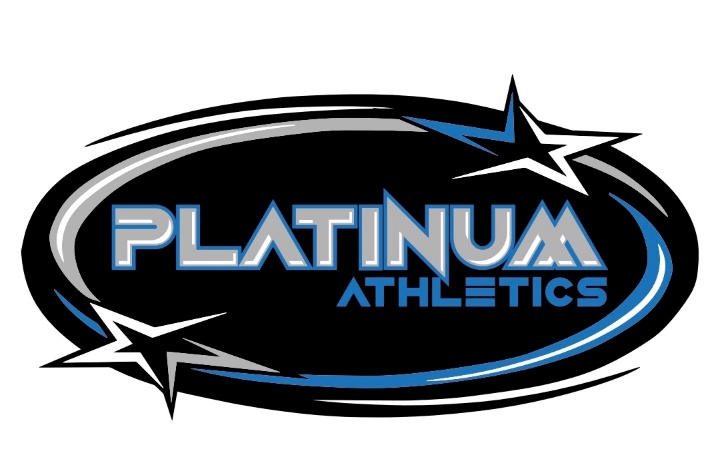 Welcome to Platinum Athletics! We are so excited to be able to offer a Half-Year Competitive Cheer Team! We thank you for your interest in Platinum and welcome any questions you may have regarding the program. Half-year Cheer is an excellent way to get physical, social and character building benefits of All-Star Cheer with less commitment, less travel and less financial commitment than our full year All-Star teams. This program is specifically designed for new athletes interested in being introduced to All-Star Cheer and/or Cheerleaders who cheer for recreation and/or school teams during the fall/early winter and are looking to continue cheering for the remainder of the year. At Platinum, our vision is to achieve success through hard work, dedication and perfection before progression. We will stand apart from others by being highly successful without sacrificing sportsmanship, character or integrity. At Platinum Athletics, we provide a family atmosphere that encourages your Athlete to progress and move forward in a structured and fun environment.Here are some great reasons to join: 1. You want to try All Star Cheerleading for the first time without the expense or commitment of full year cheer. 2. You are already a cheerleader and want to continue your passion. 3. You are a recreational or high school cheerleader and you want to cheer in your off season. 4. You want to have fun all while being taught by Certified All-Star Cheerleading coaches. Practices: The team(s) will practice twice per week, 1.5 hours for each practice. Tumbling will be available at a discounted rate. Practices will begin January 8th and continue through the end of April. Practices will be on Tuesdays and Fridays from 5-6:30 pm.Competitions: Half-Year Team(s) will compete at 2 competitions. Dates TBA.Registration: Registration is now open for Half-Year. You are welcome to drop in anytime between to sign-up, tour the facility and ask any questions you may have. It is highly suggested you make an appointment prior to arrival to ensure the appropriate staff is available for questions. You may also take care of any paperwork required before final evaluations. All Athletes are required to pay an annual $50 registration fee. This fee covers your Athletes participation in all classes for a year. First Day: Please have the following documents with you at the first day of practice. 1. Application form 2. Credit/debit card authorization form 3. Copy of birth certificate 4. First payment of $185 or full payment of $740. Payments: When paying for Half-Year Cheer, you have two options. You may pay the: *total of $740.00. or *pay $185 per month, beginning January 8th and auto drafted on the 1st of every month to follow (2/1, 3/1, 4/1). Financial Breakdown: Uniform: $100.00 Shoes: $70.00 Bow: $20.00 Comp Fees: $100.00 Choreo/Music: $50.00 Registration fee: $50.00 Tuition: $350.00 Total: $740.00 Thank you so much for your interest in Platinum Athletics! We look forward to having you join our Platinum family! If you have any questions, please contact Coach Paul or Kristina by email or phone. Platinum Athletics 1715 Apex Road Sarasota, FL 34240 (941) 702-5416 platinumathletics@hotmail.com www.weareplatinum.co APPLICATION FORMNAME:______________________________________________________________ AGE (December 31, 2021): _________ D.O.B.________________________ ADDRESS: ______________________________________________________________ CITY: _________________________________ ZIPCODE:______________ NAMES OF PARENTS OR LEGAL GUARDIAN: ______________________________________________________________ HOME PHONE: _______________________________________________ MOM’S PHONE: ______________________________________________ DAD’S PHONE: _______________________________________________ ATHLETE’S CELL PHONE:______________________________________ ATHLETE EMAIL: ______________________________________________________________ MOM’S EMAIL: _______________________________________________ DAD’S EMAIL ________________________________________________ GRADE ENTERING 2020-2021: _______ SCHOOL: ______________________________________________________________ LIST ANY AND ALL PRE-EXISTING INJURIES OR MEDICAL PROBLEMS: ______________________________________________________________ LIST ANY MEDICATIONS CURRENTLY TAKING: ______________________________________________________________ Credit/Debit Authorization FormPlease provide a credit/debit card number for monthly tuition payments. Monthly tuition fees will be automatically drafted on the 1st of the month, if prior payment is not made. Cheerleader’s Name:_________________________________________________________ Name as it appears on the card:__________________________________________________________ Type of Card:_________________________________________________________ Credit Card Number:__________________________________Exp.Date:_____________ Signature:_______________________________________________ Date:_________________ Card Holders Address with Zipcode: ______________________________________________________________ Monthly Payments Athlete Name:_________________________________________________________ *This page must be submitted along with all other forms necessary for tryouts. For Office use ONLY: All-Star Team: ________________________________ OCTOBER 			FEBRUARY NOVEMBER 			MARCH DECEMBER 			APRIL JANUARY PLATINUM ATHLETICS ACKNOWLEDGMENT OF INFORMATION PACKET I, the parent/guardian of _____________________________________, acknowledge I received a copy of the 2020-2021 Information Packet. I understand and agree to abide by the rules, regulations and policies set forth in the Information Packet. _______ (initial) I further acknowledge, understand and agree, that if at any time during the season, my child decides to quit, is injured, or is removed from the team, there will be NO REFUNDS for any amounts paid including tuition, uniform, coaches’ fees, competition fees, or registration fees. _______ (initial) I acknowledge, understand and agree, that if my child quits or is asked to leave after choreography I will be assessed a $250 early termination fee. ______(initial) I acknowledge, understand and agree that the payment of tuition, expenses and other fees does not guarantee the right for my child to perform and that my child must meet the skill requirements. _______ (initial) Parent/Guardian Signature: _______________________________________ Date: ____/____/_____ PLATINUM ATHLETICS RELEASE AND WAIVER OF LIABILITY, ASSUMPTION OF RISK, AND INDEMNITY AGREEMENT ("AGREEMENT") In consideration of participating in PLATINUM ATHLETICS All-Star CHEER AND TUMBLE program, I represent that I (we) understand that injury can occur in the sport of cheer and by participating in this sport I (we) accept responsibility for this and hereby release and discharge any and all possible claims and causes of action for personal injuries and/or medical expenses, pain and suffering, and all other claims against PLATINUM ATHLETICS, its instructors, employees, officers, directors or any other individuals employed by or acting on behalf of PLATINUM ATHLETICS. I fully accept and assume all such risks and all responsibility for losses, cost, and damages I incur as a result of my participation in the All-Star program. I have read the RELEASE AND WAIVER OF LIABILITY, ASSUMPTION OF RISK, AND INDEMNITY AGREEMENT, and understand that I have given up substantial rights by signing it and have signed it freely and without any inducement or assurance of any nature and intend it to be a complete and unconditional release of all liability to the greatest extent allowed by law and agree that if any portion of this agreement is held to be invalid the balance, notwithstanding, shall continue in full force and effect. : Name of Athlete: ____________________________________________Date:__________________________Parent/Guardian:________________________________________________________________PLATINUM ATHLETICS PARENTAL CONSENTI, the Minor’s parent and/or legal guardian, understand the nature of cheer, the Minor’s experience and capabilities and believe the Minor to be qualified to participate in cheer. I hereby release, discharge, covenant not to sue and AGREE TO INDEMNIFY AND SAVE AND HOLD HARMLESS Platinum Athletics from any and all liability, claims, demands, losses or damages on the Minor’s account caused or alleged to have been caused in whole or in part by Platinum Athletics, and further agree that if, despite this release, I, the Minor, or anyone on the Minor’s behalf makes a claim against Platinum Athletics, I WILL INDEMNIFY, SAVE AND HOLD HARMLESS Platinum Athletics from any litigation expenses, attorney fees, loss liability, damage, or cost Platinum Athletics may incur as the result of any such claim. Name of Athlete: ___________________________________________ Date:______________________Parent/Guardian Signature: ______________________________________________________________ PLATINUM ATHLETICS EMERGENCY MEDICAL TREATMENT STATEMENT I, the parent/guardian of _____________________________________, give permission to Platinum Athletics staff and any medical team to seek emergency medical attention for my child or to transport my child for emergency medical treatment if my emergency contact or I cannot be reached. Telephone Numbers: Day: (_____) ______-_________ Evening: (_____) ________________ Emergency: (_____) ______-__________ Parent/Guardian Signature: ______________________________________________________________ Date: ___________________________